МЕТОДИЧЕСКИЕ РЕКОМЕНДАЦИИ ПО ПРОХОЖДЕНИЮ И ПРОВЕДЕНИЮ УЧЕБНОЙ ПРАКТИКИПО НАПРАВЛЕНИЮ ПОДГОТОВКИ 100400.62 «ТУРИЗМ», ПРОФИЛЬ  ПОДГОТОВКИ	 «ТЕХНОЛОГИЯ И ОРГАНИЗАЦИЯ ГОСТИНИЧНЫХ УСЛУГ»В соответствии с ФГОС ВПО по направлению подготовки 100400.62 «ТУРИЗМ», профили  подготовки	 «Технология и организация гостиничных услуг» раздел основной образовательной программы бакалавриата «Учебная практика» является обязательным и представляет собой вид учебных занятий, непосредственно ориентированных на профессионально-практическую подготовку обучающихся. УЧЕБНАЯ ПРАКТИКАЦели  учебной практики Учебная практика является обязательной и представляет собой вид учебных занятий, непосредственно ориентированных на профессионально-практическую подготовку обучающихся в туристско-гостиничной деятельности.Целями учебной практики являются обеспечение связи между научно-теоретической и практической подготовкой студентов; освоение способов и приёмов сбора, обработки и систематизации материалов по туристско-гостиничным, рекреационным и культурным ресурсам с использованием традиционных методов и современных информационных технологий; закрепление и углубление теоретической подготовки обучающегося в области туристско-гостиничной деятельности, приобретение им практических навыков и компетенций, выработка умения организовать самостоятельный трудовой процесс.Учебная практика, в соответствии с ФГОС, может проводиться и в виде научно-исследовательской работы.Задачи учебной практики Учебная практика дает возможность студентам более полно представить тот потенциал, который вмещают в себя границы выбранной ими специальности, а также развивают умение организовать сам процесс туристско-гостиничной деятельности.Задачами учебной практики являются:изучение нормативно-правовой документации гостиничного предприятия,рассмотрение особенностей правовых и хозяйственных отношений между участниками туристской деятельности,использование интернет-технологий и офисных технологий в практической деятельности предприятий,анализ основных направлений и проблем взаимодействия предприятий гостиничной индустрии и потребителей,оценивание рынков сбыта, направлений работы гостиничного  предприятия,приобретение практических навыков составления договорной документации, формирования и продвижения гостиничного  продукта,овладение методами и приёмами делового общения в профессиональной сфере.В процессе реализации задач осуществляются:углубленная проработка теоретических и практических вопросов, связанных с созданием и реализацией гостиничного продукта, обладающего качествами, удовлетворяющими требования потребителей; с организацией комплексного обслуживания в основных секторах туристской индустрии.развитие навыков культуры письменной и устной речи. Именно с этих позиций системный и комплексный характер практики, как вида обучения, помогает студенту достигнуть уровня требований, предъявляемых к специалисту соответствующим учебным стандартом. В результате прохождения практики обучающийся должен уметь провести анализ результатов в своей профессиональной области по теме (заданию); оформить и представить отчет по итогам практики, если студент в рамках учебной практики занимается научно-исследовательской работой, то в своем отчете он представляет результаты научно - исследовательской работы по выбранной теме.Место и время проведения учебной практики Место проведения учебной практики:Учебная практика проводится в туристских компаниях, туристско-экскурсионных центрах, музеях и т.д.Время проведения практики - 6 семестр обучения.Общая трудоёмкость практики - 216 ч / 6 зачетных единиц, продолжительность – 4 недели.Для проведения учебной практики используется материально-техническое обеспечение предприятий, где проходится практика (гостиницы, мини-отели, хостелы и т.д.).В период прохождения практики студенты должны ознакомиться с производственно-хозяйственной деятельностью и организационной структурой предприятия. ОТЧЁТ ДОЛЖЕН ВКЛЮЧАТЬ СЛЕДУЮЩУЮ ИНФОРМАЦИЮ:Полное наименование организации, ее организационно-правовая форма; дата создания (официальной регистрации); орган, осуществивший регистрацию; документ, регламентирующий регистрацию организации; полный юридический, почтовый и фактический адрес. Сфера деятельности предприятия, перечень основных видов услуг; динамика продаж за последние два-три года (или поквартально).Организационная структура предприятия, функции и состав основных подразделений.Оценка уровня развития оргтехники, использование прикладных компьютерных программ в процессе управления предприятием. Структура и обязанности персонала гостиничного предприятия, количество штатных единиц, соответствие работников квалификационным требованиям. Характеристика ассортимента предлагаемых услуг в гостинице: основные направления деятельности, география ассортиментной политики, социальная база ассортиментной политики.Психологическая характеристика коллектива предприятия (лидеры коллектива, наиболее типичное эмоциональное состояние сотрудников).Анализ и обобщающая оценка деятельности организации, выводы, предложения по ее совершенствованию. Необходимо сформировать пакет следующих документов.При прохождении практики в гостинице, студенты дополнительно формируют пакет документов (форм документов):-бланк заявки;-подтверждение о бронировании;-договор на размещение (групп и индивидуальный);-выдержки из правил внутреннего распорядка;-рекламные материалы гостиницы.По окончанию практики студент сдает в 10-дневный срок руководителю практики от кафедры письменный отчет и дневник, подписанные руководителем практики. Отчет о практике составляется каждым студентом самостоятельно. Отчет должен содержать сведения о конкретно выполненной студентом работе, обработанную информацию, собранную в процессе прохождения практики, анализ информации и выводы по результатам научного исследования. Защита отчёта проходит в 3-дневный срок после окончания учебной практики. Оценка результатов практики осуществляется в соответствии с Положением о балльно-рейтинговой системе контроля успеваемости студентов. Деятельность практикантов оценивается с учетом эффективности самостоятельной работы, уровня аналитической и рефлексивной деятельности, трудовой дисциплины, творческого подхода к практике, качества отчетной документации.Общая положительная оценка возможна при условии выполнения программы практики в полном объеме, положительного отзыва руководителя со стороны предприятия, своевременной сдачи руководителю от кафедры отчетной документации.«Отлично» ставится студенту, выполнившему в срок и на высоком уровне с проявлением самостоятельности, инициативы, творчества весь намеченный объем работы, требуемый программой практики.«Хорошо» ставится студенту, полностью выполнившему намеченную на период практики программу работы.«Удовлетворительно» ставится студенту, выполнившему программу практики, но допустившему ошибки в основных видах профессиональной деятельности.«Не удовлетворительно» ставится студенту, не выполнившему программу и проявившему безответственное отношение к практике.В случае невыполнения программы, нарушения трудовой дисциплины предприятия студент может быть отстранен от практики. Студент, отстраненный от практики, или работа которого в ходе практики была признана неудовлетворительной, считается не выполнившим учебный план семестра.Студент, не выполнивший программу практики по уважительной причине, направляется на практику вторично в свободное от учебы время.Студент, не выполнивший программу практики без уважительной причины или получивший отрицательную оценку, может быть отчислен из университета как имеющий академическую задолженность в порядке, предусмотренной уставом университета.Оценка по практике приравнивается к оценкам по теоретическому обучению и учитывается при подведении итогов общей успеваемости студента.ПРАВИЛА ОФОРМЛЕНИЯ ОТЧЕТА ПО УЧЕБНОЙ ПРАКТИКЕОбщий объем отчета не должен превышать 15-20 страниц машинописного текста, работа должна быть выполнена на листах формата А4 по ГОСТ 9327. Параметры для оформления. Шрифт 14 (Times New Roman или аналогичный) в редакторах типа Word, используемый в иллюстративном материале (таблицы, графики, диаграммы и т.п.) , при необходимости может быть меньше, но не менее 10п. Межстрочный интервал в основном тексте (кроме иллюстративного материала) – полуторный. В иллюстративном материале межстрочный текст может быть одинарным.Тексты необходимо располагать,    соблюдая следующие размеры полей:  левое - не менее    30   мм,    правое - не менее ,    верхнее - не 20мм, нижнее - не менее 20мм. Абзацы в тексте должны иметь отступ от начала текста 1,25 см.	Страницы отчета нумеруются арабскими цифрами с соблюдением сквозной нумерации по всему тексту. Номер страницы проставляют правом верхнем углу без точки в конце.Отчет по практике должен иметь четкое построение, логическую последовательность и конкретность изложения материала, обоснованность выводов и рекомендаций.Дневник практики является основным отчетным документом, характеризующим и подтверждающим прохождение студентом производственной практики, в котором отражается его текущая работа в процессе практики (см. приложение ):  календарный план выполнения студентом программы практики с отметками о полноте и уровне его выполнения (план составляется совместно с руководителями практики от кафедры и предприятия);    - анализ состава и содержания выполненной студентом практической работы с указанием структуры, объемов, сроков выполнения и ее оценки руководителем практики от предприятия;перечень и аннотированный обзор использованной студентом научной литературы (монографии, научные сборники и статьи, реферативные издания) и нормативных материалов (стандарты, отраслевые руководящие и методические материалы и др.); - выводы и предложения студента по практике;- краткая характеристика и оценка работы студента в период практики руководителем практики от предприятия и кафедры.Приложение №1Санкт-Петербургская Университет  Управления и ЭкономикиНовосибирский филиалКафедра  «Менеджмента, социально-культурного сервиса и туризма»ОТЧЕТ  ПО УЧЕБНОЙ   ПРАКТИКЕ                                                                       Выполнил (а) студент (кА)учебной группы № __ курса заочного отделенияИванов Иван Иванович                                                                            ___________________                                                                                      (подпись)                                                                                                           Руководитель учебной практики____________________________________                                                                                                   (подпись)Новосибирск 2015Приложение 2ОТЗЫВ – ХАРАКТЕРИСТИКА  О ПРОХОЖДЕНИИ ПРАКТИКИНА СТУДЕНТА   1. Полнота и качество выполнения студентами - практикантами программыудовлетворительно                                 хорошо                        отлично                 2. Степень самостоятельности при работесамостоятелен                 недостаточно самостоятелен            зависим           3. Уровень профессиональной подготовки в целом удовлетворительно                                   хорошо                        отлично                 4. Умение применять полученные знания на практике удовлетворительно                      хорошо                                     отлично                 5. Умение работать с оргтехникой  удовлетворительно                                   хорошо                        отлично            6. Организаторские способности, инициативность, коммуникабельность     удовлетворительно                                   хорошо                        отлично            Выводы о практической деятельности студентаРуководитель практики от предприятия                                                                         М. П.                                        (подпись)Н А П Р А В Л Е Н И Ена учебную практикуВолохова Ольга АлександровнаСтудент(ка)________________________________________________________________________(фамилия, имя, отчество)Факультет __________________________________________ ________________________Специальность_______________________________________________________________Курс_________________________________№ группа____________________________________Направляется 	в _____________________________________________________________________(наименование предприятия)_____________________________________________________________________________для прохождения производственной (преддипломной) практики.Сроки практики с    « _____ »  ______________   200____г.                           по   « _____»  _______________  200___  г.Директор филиала _______________________________________(подпись)ОТМЕТКА О ВЫПОЛНЕНИИ ПРАКТИКИПрибыл на предприятие «______» _____________________ 200    г.Программу практики выполнил(а) с оценкой ___________________________________________Руководитель практикиот предприятия              _______________________________________________		 _____________________________________________________________________(ф.и.о., должность)                                                                                         (подпись)Выбыл с предприятия  «______» _____________________ 200    г.М. П.			         _______________________________________(подпись руководителя предприятия)Приложение 4Д Н Е В Н И К по учебной  практикестудента(ки) гр. _______         _____________________________________                                                                   (Фамилия,  имя,  отчество)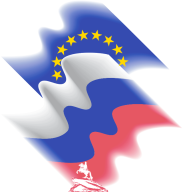 Санкт-Петербургский университет управления и экономикиНОВОСИБИРСКИЙ ФИЛИАЛ. Новосибирск, ул. Воинская, 110Тел/ факс. (383) 212-00-79,  (383) 2177-659E-mail: imensk@nvcom.ruwww.nsk.ime.ruСанкт-Петербургский университет  управления и экономикиНОВОСИБИРСКИЙ ФИЛИАЛ. Новосибирск, ул. Воинская, 110Тел/ факс. (383) 212-00-79,  (383) 2177-659E-mail: imensk@nvcom.ruwww.nsk.ime.ruДатаОписание работ,выполненных студентомПодпись руководителя практики от предприятия (организации)